职业卫生技术服务信息网上公开表技术服务机构名称中国建材检验认证集团秦皇岛有限公司中国建材检验认证集团秦皇岛有限公司中国建材检验认证集团秦皇岛有限公司技术服务机构资质证书编号（冀）卫职技字（2021）第0008号（冀）卫职技字（2021）第0008号（冀）卫职技字（2021）第0008号技术服务项目基本情况技术服务项目基本情况技术服务项目基本情况技术服务项目基本情况用人单位名称廊坊华韵五金制品有限公司廊坊华韵五金制品有限公司廊坊华韵五金制品有限公司项目名称廊坊华韵五金制品有限公司职业病危害因素定期检测廊坊华韵五金制品有限公司职业病危害因素定期检测廊坊华韵五金制品有限公司职业病危害因素定期检测用人单位地址及联系人河北省廊坊市永清县刘街乡小五间房村/张伯海19932620006河北省廊坊市永清县刘街乡小五间房村/张伯海19932620006河北省廊坊市永清县刘街乡小五间房村/张伯海19932620006技术服务项目组人员技术服务项目组人员技术服务项目组人员技术服务项目组人员工作任务时  间人    员人    员现场调查2023.02.28李智李智现场采样/检测2023.03.03李智、苏洋李智、苏洋项目负责人李智报告编制人李迪用人单位陪同人周中华周中华周中华影像资料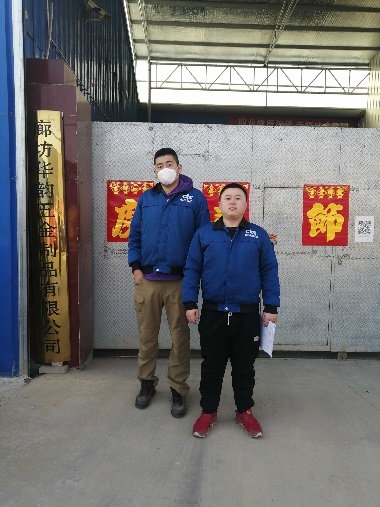 